基本信息基本信息 更新时间：2024-02-19 09:26  更新时间：2024-02-19 09:26  更新时间：2024-02-19 09:26  更新时间：2024-02-19 09:26 姓    名姓    名杨贵策杨贵策年    龄28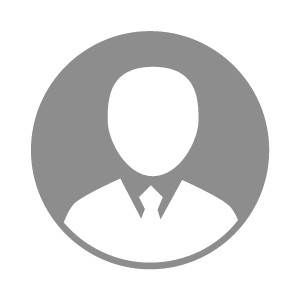 电    话电    话下载后可见下载后可见毕业院校宜宾职业技术学院邮    箱邮    箱下载后可见下载后可见学    历大专住    址住    址期望月薪面议求职意向求职意向猪病技术员,养猪技术员猪病技术员,养猪技术员猪病技术员,养猪技术员猪病技术员,养猪技术员期望地区期望地区不限不限不限不限教育经历教育经历就读学校：宜宾职业技术学院 就读学校：宜宾职业技术学院 就读学校：宜宾职业技术学院 就读学校：宜宾职业技术学院 就读学校：宜宾职业技术学院 就读学校：宜宾职业技术学院 就读学校：宜宾职业技术学院 工作经历工作经历工作单位：自贡双胞胎有限公司 工作单位：自贡双胞胎有限公司 工作单位：自贡双胞胎有限公司 工作单位：自贡双胞胎有限公司 工作单位：自贡双胞胎有限公司 工作单位：自贡双胞胎有限公司 工作单位：自贡双胞胎有限公司 自我评价自我评价本人性格开朗、稳重、有活力、待人热情、真诚，对工作是认真负责、积极主动、吃苦耐劳、勇于创新，有很强的组织能力和团队协作精神，具有较强的适应能力，纪律性强，工作积极配合，意志坚强，有着较强的上进心。在业余方面喜欢旅游，爱好各种球类运动和垂钓，本人性格开朗、稳重、有活力、待人热情、真诚，对工作是认真负责、积极主动、吃苦耐劳、勇于创新，有很强的组织能力和团队协作精神，具有较强的适应能力，纪律性强，工作积极配合，意志坚强，有着较强的上进心。在业余方面喜欢旅游，爱好各种球类运动和垂钓，本人性格开朗、稳重、有活力、待人热情、真诚，对工作是认真负责、积极主动、吃苦耐劳、勇于创新，有很强的组织能力和团队协作精神，具有较强的适应能力，纪律性强，工作积极配合，意志坚强，有着较强的上进心。在业余方面喜欢旅游，爱好各种球类运动和垂钓，本人性格开朗、稳重、有活力、待人热情、真诚，对工作是认真负责、积极主动、吃苦耐劳、勇于创新，有很强的组织能力和团队协作精神，具有较强的适应能力，纪律性强，工作积极配合，意志坚强，有着较强的上进心。在业余方面喜欢旅游，爱好各种球类运动和垂钓，本人性格开朗、稳重、有活力、待人热情、真诚，对工作是认真负责、积极主动、吃苦耐劳、勇于创新，有很强的组织能力和团队协作精神，具有较强的适应能力，纪律性强，工作积极配合，意志坚强，有着较强的上进心。在业余方面喜欢旅游，爱好各种球类运动和垂钓，本人性格开朗、稳重、有活力、待人热情、真诚，对工作是认真负责、积极主动、吃苦耐劳、勇于创新，有很强的组织能力和团队协作精神，具有较强的适应能力，纪律性强，工作积极配合，意志坚强，有着较强的上进心。在业余方面喜欢旅游，爱好各种球类运动和垂钓，本人性格开朗、稳重、有活力、待人热情、真诚，对工作是认真负责、积极主动、吃苦耐劳、勇于创新，有很强的组织能力和团队协作精神，具有较强的适应能力，纪律性强，工作积极配合，意志坚强，有着较强的上进心。在业余方面喜欢旅游，爱好各种球类运动和垂钓，其他特长其他特长